La combustion du carboneExpériences : On réalise successivement les expériences suivantes :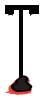 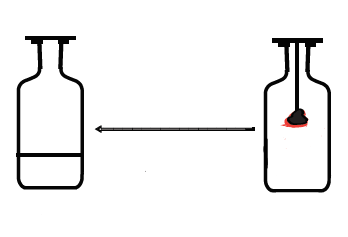 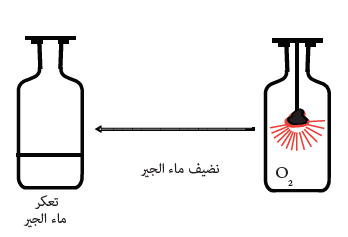 Observations et interpretation :Conclusion Une combustion est une transformation chimique au cours de laquelle une substance brûle.Pour qu’une combustion se produise il faut réunir trois éléments:Un combustible : Un corps capable de brûlerUn comburant   : Un corps capable de faire brûler (dans l’air c’est le dioxygène) Une source de chaleur : qui éclanche la combustion.La combustion du carbone est une transformation chimique au cours de laquelle :Les réactifs sont le carbone (combustible)  et le dioxygène (comburant) disparaissent ;Un produit est le dioxyde de carbone se former.Combustion du Butane :Combustion complète du butaneConclusion :La combustion complète du Butane est une transformation chimique au cours de laquelle :Les réactifs, Butane (combustible) et dioxygène (comburant)  sont consommés ;Les produits, dioxyde de carbone et l’eau sont formés.Combustion incomplète du butane :Conclusion :        Lorsque  la quantité de dioxygène est insuffisante, la combustion est incomplète. Il se forme des produits combustible comme l’eau, le carbone et aussi le monoxyde de carbone (gaz incolore, inodore et très toxique, voire mortel).Combustion de la cigarette: 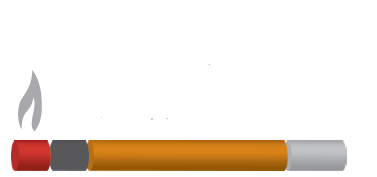 La combustion de la cigarette produit un grand nombre de substances dont plusieurs sont toxiques et menacent la santé des fumeurs et celles de ceux qui les entourent.La cigarette est un produit à base de tabac, celle-ci contient plusieurs matières :La nicotine qui rend les fumeurs dépendants au tabac, elle stimule le système nerveux et provoque une dépendance proche.Le goudron est composé de nombreuses substances cancérigènes responsables des cancers liés au tabagisme.Le monoxyde de carbone qui se fixe sur l’hémoglobine des globules rouges et réduit leur capacité à transporter de l’oxygène aux tissus. Les dangers des combustions :        Parmi les dangers des combustions on trouve : brûlure, asphyxie, toxicité, explosion …. Pour se protéger des dangers des combustions il faut :Eviter tout ce qui pourrait conduire à l’apparition d’un incendie.Eviter les fuites des gaz explosifs par le nettoyage périodique des matériels.Avoir une bonne ventilation des locaux…ObservationInterprétationLa combustion est plus vive dans le dioxygène pur (100 % de dioxygène) que dans l’air (21 % de dioxygène)Le dioxygène est nécessaire à la combustion du charbonUne partie du charbon (constitué de carbone) à disparu lorsque la combustion s’arrêtela combustion consomme du carboneDans le dioxygène pur, la combustion s’arrête même s’il reste du charbon : c’est donc que le dioxygène disparait. La combustion du charbon consomme donc du dioxygène.-l’eau de chaux se trouble : un précipité blanc se forme.Ce test indique la présence de dioxyde de carbone : Du dioxyde de carbone est apparu pendant la combustionEtat initial (avant la combustion)Etat initial (avant la combustion)Etat final (après la combustion)combustiblecomburantles produitsCarbonedioxygèneDioxyde de carboneexpérienceexpérienceObservation et interprétation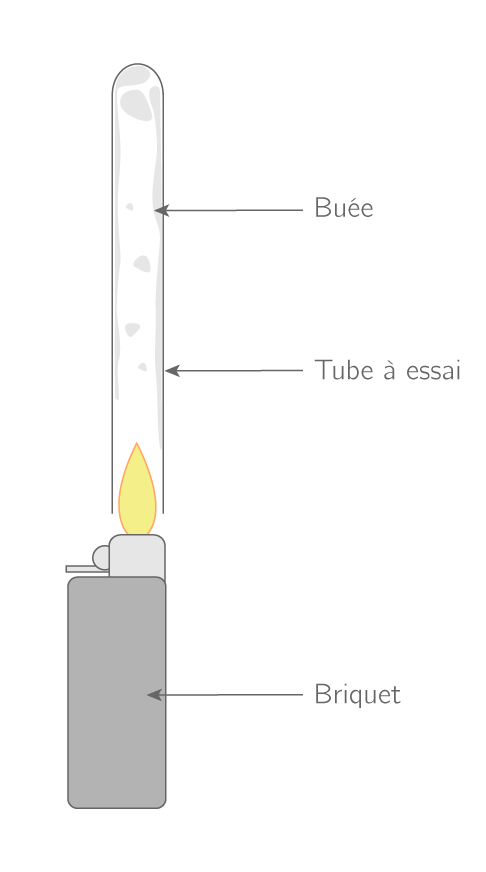 On active un briquet contenant du butane en dessous d’un tube à essai La flamme est bleueOn observe de la buée, de l’eau s’est formée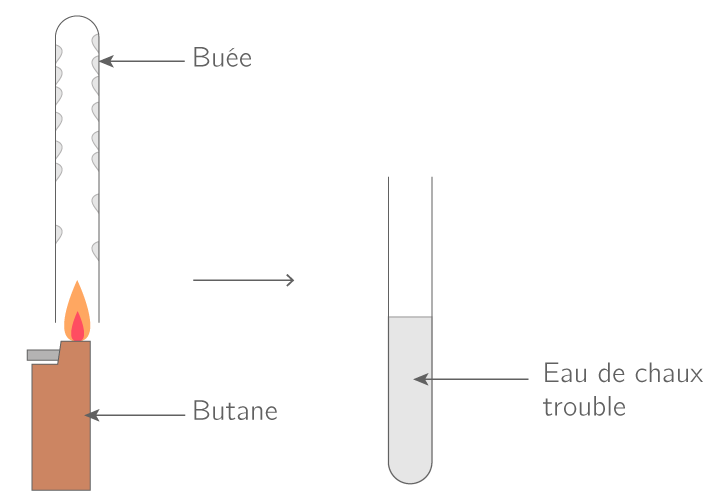 On introduit de l’eau de chaux dans le tube à essaiL’eau de chaux se trouble, donc il se forme de dioxyde de carboneEtat initial (avant la combustion)Etat initial (avant la combustion)Etat final (après la combustion)Etat final (après la combustion)combustiblecomburantles produitsles produitsButanedioxygèneDioxyde de carboneeauexpérienceexpérienceObservation et interprétation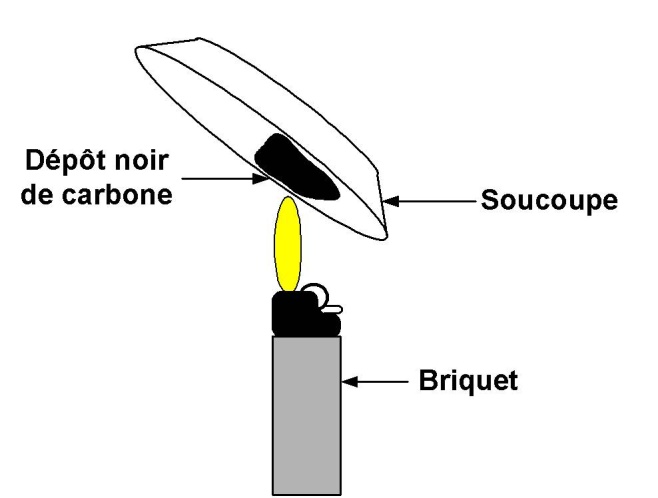 Allume un briquet.  Augmente au maximum l’arrivée du butane.La hauteur de la flamme augmente et devient jaune. approche une soucoupe blanche de la flamme du briquet.Il se forme un dépôt noir de carbone car la quantité d’air est insuffisante pour assurer la combustion complète du butaneEtat initial (avant la combustion)Etat initial (avant la combustion)Etat final (après la combustion)Etat final (après la combustion)Etat final (après la combustion)Etat final (après la combustion)combustiblecomburantles produitsles produitsles produitsles produitsButanedioxygèneDioxyde de carboneeaucarboneMonoxyde de carbone